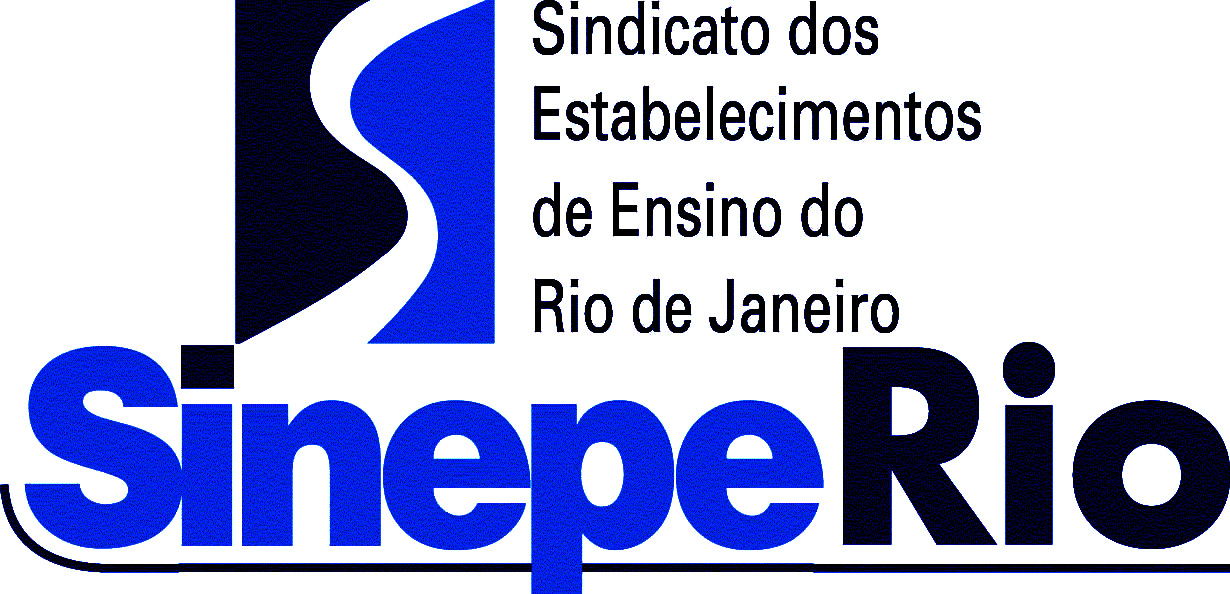 PROFESSORESA PARTIR DE 1º DE ABRIL DE 2012 – REAJUSTE DE 5,8%A PARTIR DE 1º DE ABRIL DE 2012 – REAJUSTE DE 5,8%A PARTIR DE 1º DE ABRIL DE 2012 – REAJUSTE DE 5,8%DA EDUCAÇÃO INFANTIL AO 5º ANO DO ENSINO FUNDAMENTAL DA EDUCAÇÃO INFANTIL AO 5º ANO DO ENSINO FUNDAMENTAL DA EDUCAÇÃO INFANTIL AO 5º ANO DO ENSINO FUNDAMENTAL VALOR DO SALÁRIOVALOR DO SALÁRIOVALOR DO SALÁRIOCARGA HORÁRIASALÁRIO MENSALSALÁRIO BASE + REPOUSO4 horas829,27710,80 + 118,474 horas e meia932,92799,64 + 133,285 horas1.036,60888,50 +148,10Hora / aula9,217,89 + 1,32DO 6º ANO DO ENSINO FUNDAMENTAL À 3ª SÉRIE DO ENSINO MÉDIODO 6º ANO DO ENSINO FUNDAMENTAL À 3ª SÉRIE DO ENSINO MÉDIODO 6º ANO DO ENSINO FUNDAMENTAL À 3ª SÉRIE DO ENSINO MÉDIOVALOR DA HORA / AULA (R$)VALOR DA HORA / AULA (R$)VALOR DA HORA / AULA (R$)Nº DE ALUNOS POR TURMAHORA / AULAHORA/AULA BASE + REPOUSOAté 35 alunos13,2011,31 + 1,89Mais de 35 alunos14,0812,07 + 2,01